О Т Ч Ё То деятельности фракции «СПРАВЕДЛИВАЯ РОССИЯ»в Законодательном Собрании Республики Карелияза 2015 год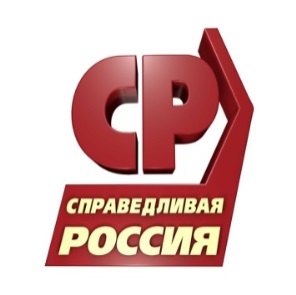 Содержание:I Информация о количестве внесённых законопроектов и их дальнейшем движении						3II Проекты законов и законодательных инициатив, внесенные в ЗС депутатами фракции «СР»					4III Позиция фракции по важнейшим законопроектам												38I Информация о количестве внесённых законопроектов и их дальнейшем движенииЗа период с 1 января по 22 декабря 2015 года депутатами фракции внесено (в том числе совместно с депутатами других фракций):31 законопроект, из них 12 принято,3 находятся на рассмотрении, приняты в первом чтении,10 отклонено,6 внесено;18 проектов постановлений, из них12 принято,6 отклонено;23 проекта постановлений об обращениях, из них19 принято,3 отклонено,1 внесён.Поправки к проектам законов вносились 39 раз.II Проекты законов и законодательных инициатив, внесенные в ЗС депутатами фракции «СР»III Позиция фракции по важнейшим законопроектам№Наименование законопроекта, закона, проекта постановленияДата внесенияСубъект права законодательной инициативы1Поправка к проекту закона Республики Карелия № 377-V«О внесении изменений в статью 11 Закона Республики Карелия «Об образовании»12.01.2015А.А. Селянин,                 И.В. Петеляева2Постановление«О внесении на рассмотрение Государственной Думы Федерального Собрания Российской Федерации проекта Федерального закона «О внесении изменений в статью 220 части второй Налогового кодекса Российской Федерации»Законопроектом предлагается частично изменить подход к действующему в настоящее время порядку предоставления имущественного налогового вычета при приобретении жилья с помощью кредитов (займов).Принято 29.01.201514.01.2015А.С. Федичев3№ 409-V«О внесении изменений в Закон Республики Карелия «О реализации отдельных положений Федерального закона «О собраниях, митингах, демонстрациях, шествиях и пикетированиях»Законопроектом предлагается внести изменения в Закон Республики Карелия от 10.05.2011 № 1486-ЗРК «О реализации отдельных положений Федерального закона «О собраниях, митингах, демонстрациях, шествиях и пикетированиях», предусматривающие: введение термина «объекты транспортной инфраструктуры, используемые для транспорта общего пользования» и запрет на территории Республики Карелия проведения публичных мероприятий на объектах транспортной инфраструктуры, используемых для транспорта общего пользования; порядок подачи уведомления о проведении публичного мероприятия в орган местного самоуправления или орган исполнительной власти субъекта Российской Федерации; внесение изменений в порядок использования специально отведенных мест в части изменения критерия численности лиц, участвующих в публичном мероприятии.Отклонён15.01.2015А.С. Федичев,                   А.М. Степанов4Поправки к проекту закона Республики Карелия № 377-V«О внесении изменений в статью 11 Закона Республики Карелия «Об образовании»26.01.2015А.А. Селянин,                 И.В. Петеляева5Постановление«Об обращении Законодательного Собрания Республики Карелия к Главе Республики Карелия А.П. Худилайнену по вопросу организации подвоза обучающихся в общеобразовательные организации Медвежьегорского муниципального района»Проект обращения подготовлен с целью обеспечения прав и законных интересов обучающихся и их родителей (законных представителей), охраны жизни и здоровья детей по пути к школе и обратно.Принято 29.01.201527.01.2015И.В. Петеляева,          А.С. Рогалевич6№ 414-V«О признании утратившей силу части 1 статьи 3 Закона Республики Карелия «О некоторых вопросах правового положения лиц, замещающих муниципальные должности в органах местного самоуправления в Республике Карелия»Законопроектом предлагается отменить норму, предусматривающую возможность установления уставом муниципального образования единовременного поощрения, выплачиваемого лицам, замещавшим муниципальные должности на постоянной основе, после окончания срока их полномочий, на который они были избраны, а также при досрочном прекращении полномочий.Отклонён27.01.2015А.С. Рогалевич,               Э.Э. Слабунова,           А.М. Спиридонова,                А.М. Логинова,               А.М. Степанов,            И.В. Петеляева,                 Л.Н. Степанова7№ 422-V«О внесении изменений в Закон Республики Карелия «О референдуме Республики Карелия»Законопроект подготовлен в связи с изменениями Федерального закона от 12.06.2002 года № 67-ФЗ «Об основных гарантиях избирательных прав и права на участие в референдуме граждан Российской Федерации», а также с целью приведения ряда положений Закона Республики Карелия «О референдуме Республики Карелия» в соответствие с нормами федерального законодательства, устранения смысловых неточностей.Принят 21.05.201502.02.2015А.С. Федичев8№ 427-V«О внесении изменений в Закон Республики Карелия «О государственной молодёжной политике в Республике Карелия»Законопроект подготовлен в связи с протестом прокурора Республики Карелия от 19 января 2015 года № 22-11-2015 на отдельные положения Закона Республики Карелия от 18 января 2010 года № 1359-ЗРК «О государственной молодежной политике в Республике Карелия» в целях приведения их в соответствие с федеральным законодательством. Законопроектом предлагается внести изменения в Закон № 1359-ЗРК, заменив слова «долгосрочные целевые» словом «государственные».Принят 19.02.201504.02.2015А.С. Рогалевич9№ 431-V«О внесении изменений в статью 2 Закона Республики Карелия «О некоторых вопросах деятельности Законодательного Собрания Республики Карелия»Законопроектом предлагается установить, что все депутаты Законодательного Собрания Республики Карелия осуществляют свои полномочия на непостоянной основе без отрыва от основной деятельности. Необходимость принятия Законодательным Собранием Республики Карелия данного законопроекта обусловлена необходимостью оптимизации затрат на содержание Законодательного Собрания в целях экономии средств бюджета Республики Карелия.Отклонён12.02.2015И.В. Петеляева,                 А.С. Федичев,                  А.С. Рогалевич10№ 432-V«О некоторых вопросах государственной гражданской службы и правового положения лиц, замещающих государственные должности»Законопроектом предлагается уменьшить размер денежного содержания лиц, замещающих должности Первого заместителя Главы Республики Карелия, заместителя Главы Республики Карелия, члена Правительства Республики Карелия – Министра Республики Карелия. Необходимость принятия Законодательным Собранием Республики Карелия данного законопроекта обусловлена необходимостью оптимизации затрат на содержание органов исполнительной власти в целях экономии средств бюджета Республики Карелия.Внесён12.02.2015И.В. Петеляева,                 А.С. Федичев,                  А.С. Рогалевич11Постановление«О внесении изменений в Положение о Почётной грамоте Законодательного Собрания Республики Карелия»Проектом постановления вносится изменение в Положение о Почетной грамоте Законодательного Собрания Республики Карелия, позволяющее обращаться органам местного самоуправления, трудовым коллективам, организациям с ходатайством о награждении Почетной грамотой Законодательного Собрания Республики Карелия в адрес депутата Законодательного Собрания Республики Карелия.Принято 19.02.201517.02.2015В.В. Андронов12Постановление«Об обращении Законодательного Собрания Республики Карелия к Руководителю Федеральной службы по ветеринарному и фитосанитарному надзору С.А. Данкверту по вопросу предоставления федеральным государственным служащим единовременной субсидии на приобретение жилого помещения»Проект постановления об обращении направлен на реализацию постановления Правительства Российской Федерации от 27 января 2009 года № 63 «О предоставлении федеральным государственным гражданским служащим единовременной субсидии на приобретение жилого помещения».Принято 19.03.201519.02.2015А.С. Федичев13Поправка к проекту закона Республики Карелия № 325-V«О единовременных выплатах молодым специалистам в Республике Карелия»24.02.2015А.С. Рогалевич14Постановление«Об обращении Законодательного Собрания Республики Карелия к Министру образования и науки Российской Федерации Д.В. Ливанову по вопросу о достоверности данных, изложенных в учебнике «История России ХХ – начало ХХI века» 9 класса»Проект постановления об обращении подготовлен с целью обратить внимание на несоответствие и принять меры по его устранению при переиздании учебника.Принято 19.03.201526.02.2015А.М. Степанов,                  А.С. Рогалевич,                   Э.Э. Слабунова,                 Г.В. Васильева15№ 439-V«О внесении изменения статью 3 Закона Республики Карелия «О некоторых вопросах правового положения лиц, замещающих муниципальные должности в органах местного самоуправления в Республике Карелия»В законопроекте гарантии для лиц, замещающих муниципальные должности дополняются нормой, что в соответствии с уставом муниципального образования лицам, замещавшим муниципальные должности на постоянной основе, после окончания срока их полномочий, на который они были избраны, может выплачиваться за счет средств местного бюджета компенсация в размере ежемесячного денежного содержания по соответствующей должности до устройства на новое место работы, но не более трех месяцев со дня прекращения полномочий. А норму, предусматривающую возможность установления уставом муниципального образования единовременного поощрения, выплачиваемого лицам, замещавшим муниципальные должности на постоянной основе, после окончания срока их полномочий, на который они были избраны, а также при досрочном прекращении полномочий предлагается отменить.Отклонён02.03.2015А.С. Рогалевич,              А.А. Меркушев,                    В.В. Позерн,                     Э.Э. Слабунова,                 С.В. Логинова,                   Е.Н. Лёгкая,                   И.В. Петеляева,                     А.М. Спиридонова16Поправка к проекту закона Республики Карелия № 428-V«О внесении изменений в Закон Республики Карелия «О Конституционном Суде Республики Карелия»02.03.2015А.С. Федичев17Поправка к проекту закона Республики Карелия № 428-V«О внесении изменений в Закон Республики Карелия «О Конституционном Суде Республики Карелия»02.03.2015А.С. Федичев18Постановление«Об обращении Законодательного Собрания Республики Карелия к Председателю Государственной Думы Федерального Собрания Российской Федерации С.Е. Нарышкину по вопросу исполнения обязательств по ипотечным кредитам, полученным в валюте»Проект постановления об обращении подготовлен с целью ускорить рассмотрение проекта федерального закона № 700708-6 «О реструктуризации обязательств граждан по кредитным договорам и договорам займа, выраженных в иностранной валюте, в валюту Российской Федерации».Принято 19.03.201504.03.2015И.В. Петеляева,                    А.С. Рогалевич19Постановление«Об обращении Законодательного Собрания Республики Карелия к Председателю Государственной Думы Федерального Собрания Российской Федерации С.Е. Нарышкину, Председателю Правительства Российской Федерации Д.А. Медведеву по вопросу введения моратория на формирование фондов капитального ремонта и уплату взносов на капитальный ремонт общего имущества собственниками помещений в многоквартирных домах»Проект подготовлен с целью снижения финансовой нагрузки на граждан в складывающихся в настоящее время социально-экономических условиях, а также упреждающего законодательного урегулирования обозначенных выше проблем.Отклонено05.03.2015И.В. Петеляева,                 А.С. Рогалевич,            М.А. Савин,                    С.С. Михайлов20№ 442-V«О внесении изменения статью 2 Закона Республики Карелия «О некоторых вопросах регулирования земельных отношений в Республике Карелия»Проект закона подготовлен с целью усиления поддержки развития туристской индустрии в республике. Проект закона направлен на уменьшение финансовой нагрузки на собственников зданий, строений и сооружений, которые расположены на земельных участках, предоставленных для размещения кемпингов, туристских комплексов и баз, при выкупе этими собственниками указанных земельных участков. Законопроектом предлагается в отношении таких земельных участков установить выкупную цену в размере 15% кадастровой стоимости.Отклонён05.03.2015Э.Э. Слабунова,             А.М. Спиридонова,            В.В. Позерн,                  А.А. Меркушев,                А.С. Рогалевич,                   М.Н. Уханов21Постановление«Об обращении Законодательного Собрания Республики Карелия к Главе Республики Карелия А.П. Худилайнену по вопросу установления минимальной заработной платы в Республике Карелия»Подготовлен с целью реализации такого важнейшего принципа правового регулирования трудовых отношений, как обеспечение права работников на выплату справедливой заработной платы, обеспечивающей достойное человека существование для него самого и его семьи, и не ниже установленного федеральным законом минимального размера оплаты труда.Принято 19.03.201512.03.2015Л.Н. Степанова,    А.С. Рогалевич,        А.А. Меркушев,      А.С. Федичев,      Г.В. Васильева,        И.В. Петеляева,     А.В. Гаврилов,       В.В. Позерн,        Э.Э. Слабунова,          С.В. Логинова,          М.Н. Уханов,          С.С. Михайлов22Постановление«Об оптимизации расходов Законодательного Собрания Республики Карелия в 2015 году»Проект постановления предусматривает снижение на 5 процентов бюджетных ассигнований, предусмотренных Законодательному Собранию Республики Карелия Законом Республики Карелия от 18 декабря 2014 года № 1851-ЗРК «О бюджете Республики Карелия на 2015 год и на плановый период 2016 и 2017 годов», в целях оптимизации расходов регионального бюджета в 2015 году.Принято 19.03.201517.03.2015В.Н. Семёнов,                  А.А. Меркушев,                     А.В. Исаев,                           А.М. Спиридонова,           А.В. Люшин,                        А.С. Федичев,                   О.Н. Шмаеник23№ 450-V«О внесении изменений в статью 2 Закона Республики Карелия «О некоторых вопросах регулирования земельных отношений в Республике Карелия»Законопроектом предлагается дополнить перечень земельных участков, цена при продаже которых собственникам расположенных на этих земельных участках зданий, строений и сооружений определена в соответствии с Законом Республики Карелия от            № 1712-ЗРК «О некоторых вопросах регулирования земельных отношений в Республике Карелия» в размере 15 процентов их кадастровой стоимости, земельными участками, предоставленными гражданам или их некоммерческим объединениям для гаражного строительства.Принят 09.07.201530.03.2015А.С. Федичев24№ 454-V«О внесении изменения в статью 16 Закона Республики Карелия «Об управлении и распоряжении государственным имуществом Республики Карелия»Проектом закона предлагается установить право передачи в безвозмездное пользование государственного имущества Республики Карелия федеральным государственным образовательным организациям.Отклонён01.04.2015И.Г. Семёнова,                    А.С. Федичев25№ 458-V«О внесении изменения в Закон Республики Карелия «О некоторых мероприятиях по защите населения от болезней, общих для человека и животных»Законопроект разработан с целью приведения Закона Республики Карелия № 1731-ЗРК в соответствие с Федеральным Законом № 184-ФЗ. Принятие законопроекта позволит органам местного самоуправления продолжать осуществлять переданные государственные полномочия по отлову и содержанию безнадзорных животных на территориях населенных пунктов в пределах предоставляемых местным бюджетам субвенций из бюджета Республики Карелия.Принят 16.04.201501.04.2015В.В. Андронов,             А.С. Рогалевич,                  А.М. Спиридонова,                         С.В. Логинова,                          А.В. Гаврилов,                      А.С. Федичев,                      Р.А. Силин,                     О.Н. Шмаеник,                   Н.Н. Зайков,                         И.В. Петеляева26Поправка к проекту закона Республики Карелия № 325-V«О единовременных выплатах молодым специалистам в Республике Карелия»03.04.2015А.С. Рогалевич27№ 460-V«О внесении изменения в статью 3 Закона Республики Карелия «О некоторых вопросах правового положения лиц, замещающих муниципальные должности в органах местного самоуправления в Республике Карелия»Законопроектом предлагается отменить норму, предусматривающую возможность установления уставом муниципального образования единовременного поощрения, выплачиваемого лицам, замещавшим муниципальные должности на постоянной основе, при досрочном прекращении полномочий.Принят 21.05.201503.04.2015А.С. Рогалевич,                 О.Н. Шмаеник,                  Н.Н. Зайков28Постановление«Об обращении Законодательного Собрания Республики Карелия к Председателю Правительства Российской Федерации Д.А. Медведеву по вопросу внесения изменений в Федеральный закон от 10.05.1995 года № 73-ФЗ «О восстановлении и защите сбережений граждан Российской Федерации» в части выплаты компенсаций гражданам по вкладам, открытым в Сбербанке России после 20 июня 1991 года»Проект постановления об обращении подготовлен с целью внести изменения в Федеральный закон от 10 мая 1995 года №73-ФЗ «О восстановлении и защите сбережений граждан Российской Федерации» в части выплаты компенсаций гражданам по вкладам, открытым в Сбербанке России после 20 июня 1991 года, а также рассмотреть возможность введения облигаций специального государственного внутреннего займа, определив срок их действия на всю сумму восстанавливаемых денежных сбережений граждан Российской Федерации, помещенных в Сбербанк России, с учетом индексации сбережений и с ежегодным погашением выпущенных облигаций. Это предложение основано на экономических реалиях и позволит государству выполнить свои обязательства перед гражданами, сбережения которых оказались полностью обесцененными.Принято 21.05.201521.04.2015А.С. Федичев29Постановление«Об обращении Законодательного Собрания Республики Карелия к Председателю Государственной Думы Федерального Собрания Российской Федерации С.Е. Нарышкину, Председателю Комитета по федеративному устройству, региональной политике, местному самоуправлению и делам Севера Совета Федерации Федерального Собрания Российской Федерации Д.И. Азарову, Председателю Правительства Российской Федерации Д.А. Медведеву по вопросу введения моратория на формирование фондов капитального ремонта и уплату взносов на капитальный ремонт общего имущества собственниками помещений в многоквартирных домах»Обращение подготовлено с целью предоставить право субъектам Российской Федерации, исходя из складывающихся в регионах социально-экономических условий, вводить до 2017 года мораторий на формирование фондов капитального ремонта и уплату собственниками взносов на капитальный ремонт общего имущества с целью упреждающего законодательного урегулирования обозначенных выше проблем и снижения финансовой нагрузки на граждан в период экономической неустойчивости.Принято 21.05.201528.04.2015Л.Н. Сепанова,                   А.С. Федичев,                  М.А. Савин,                        И.Г. Семёнова,                          А.В. Позднякова,                               А.С. Рогалевич,                        С.В. Логинова,                        Р.А. Силин,                        С.С. Михайлов,                         А.М. Степанов30№ 465-V«О внесении изменения в статью 7 Закона Республики Карелия «О некоторых вопросах организации проведения капитального ремонта общего имущества в многоквартирных домах, расположенных на территории Республике Карелия»Законопроект разработан с целью реализации Республикой Карелия как субъектом Российской Федерации полномочий по установлению меньшего, чем предусмотрено Жилищным кодексом Российской Федерации, срока вступления в силу решения собственников помещений в многоквартирном доме о прекращении формирования фонда капитального ремонта на счете регионального оператора и начале формирования этого фонда на специальном счете.Принято 21.05.201528.04.2015Л.Н. Степанова,                     А.С. Федичев,            М.А. Савин,                     А.С. Рогалевич,                  С.В. Логинова,                         Р.А. Силин,                             А.М. Степанов,                           А.В. Позднякова31№ 466-V«О внесении изменений в Закон Республики Карелия «Об Уполномоченном по правам человека в Республике Карелия»Законопроект внесен в целях приведения Закона Республики Карелия от 12 ноября 2007 года № 1132-ЗРК «Об Уполномоченном по правам человека в Республике Карелия» в соответствие с Федеральным законом от 6 апреля 2015 года № 76-ФЗ «О внесении изменений в отдельные законодательные акты Российской Федерации в целях совершенствования деятельности уполномоченных по правам человека». Законопроектом также предусматривается изменение органа, осуществляющего обеспечение деятельности Уполномоченного.Принят 20.10.201529.04.2015В.В. Позерн,                      А.Ф. Васильев,                    С.В. Логинова,                     А.М. Спиридонова,              А.А. Орлов32Постановление«Об обращении Законодательного Собрания Республики Карелия к Председателю Государственной Думы Федерального Собрания Российской Федерации С.Е. Нарышкину по вопросу поддержки проекта Федерального закона № 366368-6 «О внесении изменений в Федеральный Закон «О библиотечном деле»Проектом федерального закона № 366368-6 «О внесении изменения в Федеральный закон «О библиотечном деле» (в части учета мнения населения при принятии решения о реорганизации или ликвидации муниципальной библиотеки)» предлагается внести в Федеральный закон «О библиотечном деле» изменение, которое позволит вовлечь жителей сельского поселения в процесс принятия решений о реорганизации или ликвидации расположенных там муниципальных библиотек.Принято 21.05.201530.04.2015А.С. Рогалевич,          Г.В. Васильева,                 И.Г. Семёнова,                   А.С. Федичев,                    В.В. Позерн33Постановление«Об обращении Законодательного Собрания Республики Карелия к Председателю Государственной Думы Федерального Собрания Российской Федерации С.Е. Нарышкину по вопросу поддержки проекта Федерального Закона № 682349-6 «О внесении изменений в Федеральный закон «Об объектах культурного наследия (памятниках истории и культуры) народов Российской Федерации» и отдельные законодательные акты Российской Федерации»Обращение подготовлено в связи с тем, что депутаты Законодательного Собрания Республики Карелия согласны с авторами законопроекта в том, что представленные изменения направлены на установление превентивного контроля со стороны публично-властных органов охраны памятников истории и культуры при планировании строительства и реконструкции в исторических поселениях, отсутствие которого может привести к существенному искажению исторической застройки, и поддерживают данную инициативу.Принято 21.05.201530.04.2015А.С. Рогалевич,          Г.В. Васильева,                 И.Г. Семёнова,                   А.С. Федичев,                    В.В. Позерн34Постановление«Об обращении Законодательного Собрания Республики Карелия к Председателю Правительства Российской Федерации Д.А. Медведеву, Председателю Государственной Думы Федерального Собрания Российской Федерации С.Е. Нарышкину о вопросах реализации субъектами Российской Федерации, муниципальными образованиями положений Указа Президента Российской Федерации от 07.05.2012 года № 597 «О мероприятиях по реализации государственной социальной политики» в части, касающейся реализации мер по поэтапному повышению заработной платы работников учреждений культуры»В обращении предлагается Правительству Российской Федерации внести изменения и дополнения в распоряжение от 28 декабря 2012 года № 2606-р об утверждении плана мероприятий («дорожной карты») «Изменения в отраслях социальной сферы, направленные на повышение эффективности сферы культуры», с учетом необходимости сохранения сетевых единиц учреждений культуры и штатной численности организаций, изыскания с этой целью дополнительных средств для реализации Указа Президента Российской Федерации от 7 мая 2012 года № 597 «О мероприятиях по реализации государственной социальной политики».Принято 21.05.201530.04.2015А.С. Рогалевич,          Г.В. Васильева,                 И.Г. Семёнова,                   А.С. Федичев,                    В.В. Позерн35Постановление«Об обращении Законодательного Собрания Республики Карелия к Председателю Государственной Думы Федерального Собрания Российской Федерации С.Е. Нарышкину, Председателю Правительства Российской Федерации Д.А. Медведеву по вопросу поддержки проекта Федерального закона № 692856-6 «О внесении изменений в Федеральный закон «О Музейном фонде Российской Федерации и музеях в Российской Федерации»Обращение подготовлено с целью поддержки данного законопроекта и внесения предложений предлагают.Принято 21.05.201530.04.2015А.С. Рогалевич,          Г.В. Васильева,                 И.Г. Семёнова,                   А.С. Федичев,                    В.В. Позерн36Постановление«О внесении на рассмотрения Государственной Думы Федерального Собрания Российской Федерации проекта Федерального закона «О внесении изменения в статью 65 Федерального Закона «Об образовании в Российской Федерации»Законопроект подготовлен в целях снижения финансовой нагрузки на родителей, материальной поддержки воспитания и обучения детей, посещающих образовательные организации, реализующие образовательную программу дошкольного образования.Принято 21.05.201530.04.2015А.С. Рогалевич,          Г.В. Васильева,                 И.Г. Семёнова,                   А.С. Федичев,                    В.В. Позерн37Поправки к проекту закона Республики Карелия № 463-V«О внесении изменений в Закон Республики Карелия «О муниципальных выборах в Республике Карелия»05.05.2015А.С. Федичев38№ 469-V«О городе на территории Республики Карелия, удостоенном почётного звания Российской Федерации «Город воинской славы»В соответствии с Федеральным законом от 9 мая 2006 года № 68-ФЗ «О почетном звании Российской Федерации «Город воинской славы» органы государственной власти субъекта Российской Федерации, на территории которого находится город, удостоенный звания «Город воинской славы», органы местного самоуправления указанного города в соответствии с законодательством субъекта Российской Федерации, нормативными правовыми актами органов местного самоуправления могут наделяться правами и обязанностями по сохранению военно-исторического наследия, разработке мер, направленных на патриотическое воспитание граждан Российской Федерации. Проект закона разработан в развитие норм указанного федерального закона.Принят 20.10.201505.05.2015А.С. Федичев,                     И.Г. Семёнова,               А.В. Гаврилов,                     И.В. Петеляева39№ 470-V«О внесении изменений в Закон Республики Карелия «О Конституционном Суде Республики Карелия»Проект закона разработан c учетом правоприменительной практики в целях совершенствования законодательства Республики Карелия, регулирующего конституционное судопроизводство. В проекте закона учтены предложения, высказанные представителями Конституционного Суда Республики Карелия, Управления Министерства юстиции Российской Федерации по Республике Карелия, Министерства юстиции Республики Карелия на рабочих совещаниях по совершенствованию конституционного и выборного законодательства Республики Карелия.Принят 18.06.201505.05.2015А.С. Федичев40Поправка к проекту закона Республики Карелия № 446-V«О признании утратившими силу некоторых законодательных актов Республики Карелия»06.05.2015А.С. Рогалевич41Поправка к проекту закона Республики Карелия № 463-V«О внесении изменений в Закон Республики Карелия «О муниципальных выборах в Республике Карелия»06.05.2015А.С. Федичев42Поправка к проекту закона Республики Карелия № 464-V«О внесении изменений в Закон Республики Карелия «О выборах Главы Республики Карелия»07.05.2015М.А. Савин43№ 471-V«О бесплатном предоставлении в собственность отдельным категориям граждан земельных участков для индивидуального жилищного, дачного строительства на территории Республики Карелия»В законопроекте скомпилированы все без исключения положения действующего Закона Республики Карелия от 30 ноября 2011 года № 1560-ЗРК «О бесплатном предоставлении в собственность многодетным семьям земельных участков для индивидуального жилищного, дачного строительства на территории Республики Карелия». Проектом закона предлагается наряду с многодетными семьями предоставить право на бесплатное получение земельных участков для индивидуального жилищного и дачного строительства гражданам в возрасте до 35 лет, окончившим какую-либо из профессиональных образовательных организаций, проживающим и работающим по полученной специальности на территории сельских поселений, а также инвалидам и семьям, имеющим детей-инвалидов. Для вышеуказанных категорий граждан законопроектом предусмотрен единый порядок бесплатного предоставления в собственность земельных участков, за исключением некоторых различий в составе документов, прилагаемых к заявлению. Также проектом закона установлены общие для всех претендентов на бесплатное получение земельных участков для индивидуального жилищного и дачного строительства условия  наличие гражданства Российской Федерации и проживание на территории Республики Карелия, которое необходимо подтвердить документально.На рассмотрении07.05.2015Л.В. Жданова,                         Н.Н. Зайков,                   А.В. Исаев,                       И.Г. Семёнова,                 А.С. Федичев,                   Э.В. Шандалович,                  О.Н. Шмаеник,                     В.Н. Степанов44№ 472-V«О бесплатном предоставлении в собственность детям войны земельных участков для индивидуального жилищного, дачного строительства»Данный законопроект подготовлен с целью социальной поддержки в форме предоставления в собственность земельных участков бесплатно для индивидуального жилищного, дачного строительства детям войны – граждан, чье детство совпало с годами Второй мировой войны и которые, пережив тяготы и лишения в молодом возрасте, оказались в трудном социальном положении в старости.Отклонён13.05.2015И.В. Петеляева,             И.Г. Семёнова,           А.В. Гаврилов,                 А.С. Федичев45Постановление«О внесении на рассмотрение Государственной Думы Федерального Собрания Российской Федерации проекта Федерального Закона «О внесении изменения в статью 8 Закона Российской Федерации «О недрах»Необходимость внесения изменения в Закон Российской Федерации «О недрах» обусловлены многочисленными обращениями граждан, проживающих в населенных пунктах, на территории которых функционируют карьеры по добыче полезных ископаемых. В Республике Карелия на территориях, прилегающих к действующим карьерам, наблюдается высокая заболеваемость органов дыхания у населения, рост профзаболеваний. В настоящее время, с учетом результатов имеющихся научных исследований, вопрос об охране окружающей среды на действующих горнопромышленных предприятиях стал как никогда актуальным, необходима новая стратегия управления природопользованием, одним из этапов которой является пересмотр в сторону увеличения расстояния от границы жилой застройки населенного пункта до карьеров по добыче полезных ископаемых.Принято 21.05.201515.05.2015А.С. Федичев,                 И.Г. Семёнова46Поправка к проекту закона Республики Карелия № 446-V«О признании утратившими силу некоторых законодательных актов Республики Карелия»18.05.2015А.С. Рогалевич47№ 474-V«О внесении изменений в статью 4.3 Закона Республики Карелия «О некоторых вопросах социальной поддержки граждан, имеющих детей»Законопроект разработан с целью совершенствования механизма использования средств регионального материнского (семейного) капитала на улучшение жилищных условий в части направления средств на уплату первоначального взноса при получении кредита (займа) на приобретение или строительство жилья.Принят 17.09.201520.05.2015И.В. Петеляева,           А.С. Федичев48Постановление«Об обращении Законодательного Собрания Республики Карелия к Главе Республики Карелия А.П. Худилайнену по вопросу проведения мероприятий празднования 190-летия со дня рождения народной сказительницы И.А. Федосовой»Обращение подготовлено с просьбой рассмотреть вопрос о выделении финансовых средств на организацию и проведение мероприятий празднования 190-летия со дня рождения Ирины Андреевны Федосовой, уроженки Карелии, одной из самых знаменитых и талантливых русских женщин, удивительный дар которой впитал лучшие традиции народной поэзии Заонежья и оказал большое влияние на творчество русских писателей, художников, композиторов России.Принято 18.06.201527.05.2015А.С. Рогалевич49№ 477-V«О внесении изменения в статью 3 Закона Республики Карелия «Об образовании»Законопроект разработан в целях обеспечения социальной справедливости в сфере образования путем совершенствования понятия «малокомплектная образовательная организация» через включение в его содержание основных общеобразовательных школ, средних общеобразовательных школ, расположенных в рабочих поселках (поселках городского типа) Республики Карелия, с количеством обучающихся по основным общеобразовательным программам начального общего, основного общего, среднего (полного) общего образования, не превышающим 275 человек. Изменение понятия влечет за собой расширение Перечня, формируемого с целью улучшения условий образования через увеличение финансового обеспечения таких образовательных организаций.Отклонён28.05.2015А.С. Рогалевич50Постановление«О внесении изменений в пункт 26 Положения о комитете Законодательного Собрания Республики Карелия»Проект подготовлен с целью включения в компетенцию Комитета по образованию, культуре, спорту и делам молодежи рассмотрения вопросов туризма.Принято 17.09.201529.05.2015А.С. Рогалевич,                   Г.В. Васильева,              Э.Э. Слабунова51Постановление«О внесении на рассмотрение Государственной Думы Федерального Собрания Российской Федерации проекта федерального закона «О внесении изменений в Федеральный закон «Об основных гарантиях избирательных прав и права на участие в референдуме граждан Российской Федерации» и «Федеральный закон «О выборах депутатов Государственной Думы Федерального Собрания Российской Федерации» в части введения формы голосования против всех кандидатов (против всех списков кандидатов)»Законопроектом предлагается ввести форму голосования против всех кандидатов (против всех списков кандидатов) на выборах депутатов Государственной Думы Федерального Собрания Российской Федерации, высшего должностного лица субъекта Российской Федерации (руководителя высшего исполнительного органа государственной власти субъекта Российской Федерации), депутатов законодательных (представительных) органов государственной власти субъекта Российской Федерации и внести соответствующие изменения в Федеральный закон от 12 июня 2002 года № 67-ФЗ «Об основных гарантиях избирательных прав и права на участие в референдуме граждан Российской Федерации», Федеральный закон от 22 февраля 2014 года № 20-ФЗ «О выборах депутатов Государственной Думы Федерального Собрания Российской Федерации».Отклонено03.06.2015И.В. Петеляева, А.С. Федичев,   М.Н. Уханов,    В.Н. Степанов,    В.В. Андронов,  А.С. Рогалевич, С.С. Михайлов, Е.Н. Лёгкая,     М.А. Савин,       И.Г. Семёнова,  А.В. Гаврилов52Поправка к проекту закона Республики Карелия № 149-V«О внесении изменений в Закон Республики Карелия «Об обеспечении лекарственными препаратами, средствами введения инсулина и средствами самоконтроля граждан, больных сахарным диабетом»03.06.2015М.Н. Уханов53№ 485-V«О внесении изменений в Закон Республики Карелия «Об Уполномоченном по правам человека в Республике Карелия»Проект закона подготовлен в целях установления порядка деятельности, прав и обязанностей помощников Уполномоченного по правам человека в Республике Карелия, осуществляющих полномочия на общественных началах.Принят 20.10.201504.06.2015С.В. Логинова,                   А.Ф. Васильев,                  В.В. Позерн54Поправка к проекту закона Республики Карелия № 470-V«О внесении изменений в Закон Республики Карелия «О Конституционном Суде Республики Карелия»04.06.2015А.С. Федичев55Поправки к проекту закона Республики Карелия № 325-V«О единовременных выплатах молодым специалистам в Республике Карелия»22.06.2015А.С. Рогалевич,                            Г.В. Васильева,                               Э.Э. Слабунова,                      А.В. Гаврилов56№ 499-V«О внесении изменений в статью 23 Закона Республики Карелия «О нормативных правовых актах Республики Карелия»Законопроектом предлагается исключить из части 4 статьи 23 Закона РК, норму предусматривающую, что требования к содержанию и форме аналитической записки устанавливаются Правительством Республики Карелия. Одновременно предлагается дополнить статью 23 Закона РК частью 5, устанавливающей перечень сведений, которые должна содержать в себе такая аналитическая записка.Принят 17.09.201523.06.2015В.П. Колоушкин,        А.А. Селянин,              С.В. Логинова,               Н.М. Афанасьев,                С.С. Михайлов,                   А.С. Рогалевич,                        И.В. Петеляева,                   А.В. Гаврилов,                     В.В. Позерн,                      В.И. Иванов,                          А.С. Федичев,                       А.А. Меркушев,            Н.Н. Зайков57Постановление«О проведении выборов в Молодёжный парламент Республики Карелия»Проектом постановления предлагается начать работу по формированию нового состава Молодежного парламента Республики Карелия третьего созыва.Принято 09.07.201523.06.2015А.С. Рогалевич58№ 503-V«О внесении изменений в статью 9 Закона Республики Карелия «О государственной поддержке карельского, вепсского и финского языков в Республике Карелия»Законопроект подготовлен в целях обеспечения государственной поддержки печатных изданий на карельском, вепсском и финском языках.Отклонён01.07.2015А.С. Рогалевич,                     Э.Э. Слабунова,                 Г.В. Васильева59Постановление«О внесении изменения в Регламент Законодательного Собрания Республики Карелия»Причиной для внесения изменений в Регламент послужила ситуация, сложившаяся в Законодательном Собрании Республики Карелия, когда в течение 2014-2015 годов трое депутатов добровольно сложили свои полномочия. При этом ни один из депутатов, добровольно сложивших полномочия, не присутствовал лично на заседаниях Законодательного Собрания Республики Карелия при вынесении решений о прекращении их полномочий и не объяснил побудительных мотивов своего ухода. По мнению автора проекта постановления, подобная практика является порочной, выражающей неуважение к парламенту.Отклонено03.07.2015В.В. Позерн60Поправка к проекту закона Республики Карелия № 474-V«О внесении изменения в ст. 4(3) Закона Республики Карелия «О некоторых вопросах социальной поддержки граждан, имеющих детей»14.07.2015И.В. Петеляева61Поправки к проекту закона Республики Карелия № 466-V«О внесении изменений в Закон Республики Карелия «Об Уполномоченном по правам человека в Республике Карелия»28.08.2015А.С. Федичев62Постановление«О внесении на рассмотрение Государственной Думы Федерального Собрания Российской Федерации проекта федерального закона «О внесении изменения в статью 79 Уголовного кодекса Российской Федерации»Проект федерального закона направлен на урегулирование общественных отношений, связанных с привлечением к уголовной ответственности лиц, совершивших преступления с использованием своего служебного положения, предусмотренные статьями 159, 160, 174, 175, 285, 286, 290 и 292 Уголовного кодекса Российской Федерации.Отклонено03.09.2015А.С. Рогалевич,                    А.С. Федичев,                    В.В. Позерн,                      А.В. Гаврилов63Поправка к проекту закона Республики Карелия № 475-V«О внесении изменения в статью 29 Закона Республики Карелия «О статусе депутата Законодательного Собрания Республики Карелия»03.09.2015С.В. Логинова,                   Н.Е. Мазуренко,                       В.В. Позерн,                      А.В. Люшин,                    Т.А. Струкова,                  А.М. Спиридонова,                 А.Ф. Васильев64Поправки к проекту закона Республики Карелия № 466-V«О внесении изменений в Закон Республики Карелия «Об Уполномоченном по правам человека в Республике Карелия»03.09.2015В.В. Позерн65Постановление«Об обращении Законодательного Собрания Республики Карелия к Министру культуры Российской Федерации В.Р. Мединскому по вопросу стоимости входного билета в федеральные государственные музеи»Обращение содержит просьбу рассмотреть вопрос ценовой политики федеральных государственных музеев, подведомственных Министерству культуры Российской Федерации, в части возможности повышения стоимости входного билета для иностранных граждан и сохранения на прежнем уровне цены входного билета для граждан Российской Федерации.Отклонено04.09.2015А.В. Гаврилов66Постановление«Об обращении Законодательного Собрания Республики Карелия к Председателю Государственной Думы Федерального Собрания Российской Федерации С.Е. Нарышкину по вопросу реструктуризации задолженности граждан за просроченные проценты, пени по кредитам»Обращение содержит просьбу законодательно провести реструктуризацию задолженности граждан перед финансовыми структурами.Принято 17.09.201504.09.2015А.В. Гаврилов,                      А.С. Федичев67Постановление«Об обращении Законодательного Собрания Республики Карелия к Министру внутренних дел по Республике Карелия В.П. Кукушкину по вопросу о пресечении незаконных действий представителей организации «Стопхам»Обращение содержит просьбу обратить особое внимание на ситуацию и в целях пресечения незаконных действий организации «Стопхам» принять исчерпывающие меры для профилактики правонарушений со стороны ее представителей, их предотвращения, а в случаях совершения правонарушений – обеспечить неотвратимость наказания за деяния, нарушающие общественный порядок, общественную безопасность и личные права граждан.Принято 17.09.201511.09.2015А.В. Гаврилов68Поправка к проекту закона Республики Карелия № 475-V«О внесении изменения в статью 29 Закона Республики Карелия «О статусе депутата Законодательного Собрания Республики Карелия»11.09.2015В.В. Позерн69Поправки к проекту закона Республики Карелия № 471-V«О бесплатном предоставлении в собственность отдельным категориям граждан земельных участков для индивидуального жилищного, дачного строительства на территории Республики Карелия»11.09.2015А.С. Федичев70Поправка к проекту закона Республики Карелия № 475-V«О внесении изменения в статью 29 Закона Республики Карелия «О статусе депутата Законодательного Собрания Республики Карелия»16.09.2015В.В. Позерн71Постановление«Об обращении Законодательного Собрания Республики Карелия к Председателю Правительства Российской Федерации Д.А. Медведеву по вопросу предоставления федеральным государственным гражданским служащим единовременной субсидии на приобретение жилого помещения»Обращение содержит просьбу о скорейшей разработке методики предоставления единовременной субсидии на приобретение жилого помещения федеральным государственным гражданским служащим, работающим в Управлении Федеральной службы по ветеринарному и фитосанитарному надзору по Республике Карелия, Архангельской области и Ненецкому автономному округу, состоящим на учете на улучшение жилищных условий.Принято 17.09.201516.09.2015А.С. Федичев72Поправки к проекту закона Республики Карелия № 325-V«О единовременных выплатах молодым специалистам в Республике Карелия»22.09.2015А.С. Рогалевич,                   Э.Э. Слабунова,                           Г.В. Васильева73Поправка к проекту закона Республики Карелия № 469-V«О городе на территории Республики Карелия, удостоенном почетного звания Российской Федерации «Город воинской славы»25.09.2015В.В. Позерн74Поправки к проекту закона Республики Карелия № 471-V«О бесплатном предоставлении в собственность отдельным категориям граждан земельных участков для индивидуального жилищного, дачного строительства на территории Республики Карелия»28.09.2015С.С. Михайлов75Поправки к проекту закона Республики Карелия № 485-V«О внесении изменений в Закон Республики Карелия «Об Уполномоченном по правам человека в Республике Карелия»29.09.2015В.В. Позерн76Постановление«О внесении на рассмотрение Государственной Думы Федерального Собрания Российской Федерации проекта Федерального Закона «О внесении изменения в статью 5.35 Кодекса Российской Федерации об административных правонарушениях»В целях предупреждения и пресечения нарушений законопроект предлагает увеличить размер штрафа, предусмотренный частью 1 статьи 5.35 КоАП РФ, и установить его в размере от 1000 до 2500 рублей.Принято 20.10.201529.09.2015Г.В. Васильева,               А.С. Рогалевич,                       И.Г. Семенова,                        А.А. Меркушев,                             С.В. Логинова77Постановление«О внесении изменения в статью 34 Закона Российской Федерации «О государственных гарантиях и компенсациях для лиц, работающих и проживающих в районах Крайнего Севера и приравненных к ним местностях»Предлагаемое проектом федерального закона изменение в статью 34 Закона Российской Федерации в части замены слов «на территории Российской Федерации» словами «в пределах территории Российской Федерации» позволит производить компенсацию расходов на оплату стоимости проезда к месту отдыха и обратно до границы Российской Федерации пенсионерам, выезжающим на отдых за пределы Российской Федерации.Принято 20.10.201502.10.2015А.С. Федичев,              А.С. Рогалевич78Поправки к проекту закона Республики Карелия № 466-V«О внесении изменений в Закон Республики Карелия «Об Уполномоченном по правам человека в Республике Карелия»07.10.2015В.В. Позерн79Постановление«Об избрании депутатов Молодежного парламента Республики Карелия третьего созыва»Об избрании депутатов Молодежного парламента Республики Карелия.Принято 20.10.201507.10.2015А.С. Рогалевич80Поправка к проекту закона Республики Карелия № 469-V«О городе на территории Республики Карелия, удостоенном почетного звания Российской Федерации «Город воинской славы»12.10.2015А.В. Гаврилов81Постановление«Об обращении Законодательного Собрания Республики Карелия к Главе Республики Карелия А.П. Худилайнену»Обращение содержит просьбу дать поручение соответствующему органу исполнительной власти Республики Карелия провести финансовую проверку ГУП РК «Карелавтотранс» и ГУП РК «Карелавтотранс - Сервис».Принято 20.10.201515.10.2015С.В. Логинова,                                  А.С. Рогалевич,                              В.В. Позерн,                                    А.А. Меркушев,                       А.М. Спиридонова82Постановление«Об обращении Законодательного Собрания Республики Карелия к Председателю Государственной Думы Федерального Собрания Российской Федерации С.Е. Нарышкину по вопросу индексации пенсии работающим пенсионерам»Обращение содержит просьбу сохранить индексацию пенсии работающим пенсионерам, как предусмотрено в проекте федерального закона «О федеральном бюджете на 2016 год».Принято 17.12.201516.10.2015И.В. Петеляева83Поправка к проекту закона Республики Карелия № 487-V«О внесении изменений в Закон Республики Карелия «О муниципальных выборах в Республике Карелия»16.10.2015И.Г. Семенова84Поправки к проекту закона Республики Карелия № 325-V«О единовременных выплатах молодым специалистам в Республике Карелия»21.10.2015А.С. Рогалевич,                        Э.Э. Слабунова,                      Г.В. Васильева,                      А.С. Федичев,                          А.В. Гаврилов85№ 532-V«О возмещении части затрат по оплате труда инвалидов»Законопроектом предлагается установить право юридическим лицам независимо от организационно-правовой формы и формы собственности с численностью трудоустроенных инвалидов не менее 50 процентов от среднесписочной численности работников на получение субсидий из бюджета Республики Карелия на возмещение части затрат по оплате труда инвалидов.Внесён26.10.2015А.В. Гаврилов86Поправка к проекту закона Республики Карелия № 516-V«О внесении изменения в статью 2(3) Закона Республики Карелия «О межбюджетных отношений в Республики Карелия»27.10.2015М.Н. Уханов87Постановление«Об обращении Законодательного Собрания Республики Карелия к Председателю Государственной Думы Федерального Собрания Российской Федерации С.Е. Нарышкину по вопросу обеспечения права на жилище граждан, оказавшихся под угрозой выселения из единственных пригодных для постоянного проживания жилых помещений в связи с вынужденным неисполнением или ненадлежащим исполнением ими обязательств по ипотечным кредитам, полученным в иностранной валюте»Обращение подготовлено по вопросу обеспечения права на жилище граждан, оказавшихся под угрозой выселения из единственных пригодных для постоянного проживания помещений в связи с вынужденным неисполнением или ненадлежащим исполнением ими обязательств по ипотечным кредитам, полученным в иностранной валюте, нуждается в дополнительном правовом регулировании, в частности, во введении временного моратория на принудительное отчуждение у таких граждан указанного недвижимого имущества.Принято 24.11.201529.10.2015А.В. Гаврилов,                          И.В. Петеляева88Постановление«О внесении изменения в статью 31 Регламента Законодательного Собрания Республики Карелия»Внесение в Регламент Законодательного Собрания Республики Карелия изменения, предлагаемого проектом постановления, связано с принятием Закона Республики Карелия от 20 октября 2015 года № 1933-ЗРК «О внесении изменения в статью 32 Конституции Республики Карелия», которым установлено, что Законодательное Собрание Республики Карелия состоит из 36 депутатов.Принято 24.11.201503.11.2015В.В. Андронов89№ 538-V«О внесении изменения в статью 2 Закона Республики Карелия «О некоторых вопросах деятельности Законодательного Собрания Республики Карелия»Внесение изменений в Закон Республики Карелия от 30 декабря 2003 года № 741-ЗРК «О некоторых вопросах деятельности Законодательного Собрания Республики Карелия» обусловлено принятием Закона Республики Карелия «О внесении изменения в статью 32 Конституции Республики Карелия», который установил численность депутатов Законодательного Собрания Республики Карелия в количестве 36 человек.Внесён03.11.2015В.В. Андронов90№ 540-V«О внесении изменений в Закон Республики Карелия «О выборах депутатов Законодательного Собрания Республики Карелия»Законопроектом предлагается избирать всех депутатов Законодательного Собрания Республики Карелия по единому избирательному округу и распределять депутатские мандаты между списками кандидатов в депутаты, выдвинутыми избирательными объединениями, пропорционально числу голосов избирателей, полученных каждым из списков кандидатов.Отклонён05.11.2015В.В. Позерн91Постановление«Об обращении Законодательного Собрания Республики Карелия к Министру труда и социальной защиты Российской Федерации М.А. Топилину по вопросу предоставления компенсации расходов по оплате взноса на капитальный ремонт общего имущества в многоквартирном доме инвалидам и семьям, имеющим детей-инвалидов»Обращение содержит просьбу рассмотреть возможность предоставления инвалидам и семьям, имеющим детей-инвалидов, являющихся собственниками жилых помещений в многоквартирных домах, в которых они проживают, компенсации расходов по оплате взносов на капитальный ремонт общего имущества многоквартирного дома, что позволит снизить социальную напряженность среди этой категории граждан, улучшить материальное положение таких семей и обеспечить целевое и адресное использование средств федерального бюджета, направляемых на социальную поддержку инвалидов и семей, имеющих детей-инвалидов.Принято 24.11.201505.11.2015М.Н. Уханов92Постановление«О внесении на рассмотрение Государственной Думы Федерального Собрания Российской Федерации проекта федерального закона «О внесении изменения в статью 22 Федерального закона «Об образовании в Российской Федерации»Проект федерального закона подготовлен с целью предоставления населению, проживающему в таких муниципальных образованиях как городское поселение, городской округ, права выражать свое мнение при реорганизации или ликвидации муниципальных общеобразовательных организаций, что, несомненно, обеспечит общественную составляющую в управлении системой образования и защиту интересов граждан, проживающих в соответствующих муниципальных образованиях.Отклонено06.11.2015А.С. Рогалевич,                    Э.Э. Слабунова93Постановление«Об обращении Законодательного Собрания Республики Карелия к Главе Республики Карелия А.П. Худилайнену по вопросу о сокращении расходов на освещение деятельности органов государственной власти Республики Карелия в СМИ»Обращение подготовлено с целью обеспечения открытости и прозрачности деятельности органов государственной власти в части расходования бюджетных средств на освещение своей деятельности в средствах массовой информации, а также целевого их использования предлагаем конкретизировать понятие «информационное освещение деятельности органов государственной власти» и предусмотреть обязательное опубликование отчетов о таких расходах на официальных сайтах органов государственной власти.Отклонено10.11.2015А.С. Рогалевич94Поправка к проекту закона Республики Карелия № 531-V«О внесении изменений в Закон Республики Карелия «О бюджете Территориального фонда ОМС на 2015 год и на плановый период 2016 и 2017 годов»10.11.2015М.Н. Уханов95Постановление«О внесении на рассмотрение Государственной Думы Федерального Собрания Российской Федерации проекта Федерального Закона «О внесении изменений в Федеральный Закон «Об основах социального обслуживания граждан в Российской Федерации»Проектом федерального закона предлагаются изменения в Федеральный закон № 442-ФЗ, предусматривающие по решению уполномоченного органа субъекта Российской Федерации возможность осуществления полномочий по признанию граждан нуждающимися в социальном обслуживании, а также по составлению индивидуальной программы организациями, находящимися в ведении уполномоченного органа субъекта Российской Федерации, не являющимися поставщиками социальных услуг.Принято 17.12.201516.11.2015И.Г. Семенова96№ 553-V«Об установлении Дня горняка в Республики Карелия»Установление Дня горняка в наибольшей степени отвечает интересам и структуре горного сообщества в Республике Карелия, учитывая направленность горных работ по видам добываемых полезных ископаемых и исключительное применение в республике открытого способа их добычи, а совмещение его по дате с Днем шахтера в Российской Федерации не создаст противоречия и дублирования этих профессиональных праздников.На рассмотрении24.11.2015В.В. Андронов,        О.Н. Шмаеник97№ 554-V«О внесении изменения в статью 11 Закон Республики Карелия «О муниципальной службе в Республике Карелия»Законопроектом предусматривается установление размера ежемесячной доплаты к страховой пенсии муниципальным служащим в Республике Карелия по аналогии с ежемесячной доплатой к страховой пенсии государственным гражданским служащим Республики Карелия.Внесён24.11.2015М.Н. Уханов98Поправка к проекту закона Республики Карелия № 545-V«О бюджете Республики Карелия на 2016 год»26.112015О.Н. Шмаеник,                 Э.В. Шандалович,                   Л.В. Жданова,                    Н.Н. Зайков,                                       В.В. Андронов,                     Н.Е. Мазуренко,                         Т.А. Струкова,                     Н.И. Макаров99Поправка к проекту закона Республики Карелия № 545-V«О бюджете Республики Карелия на 2016 год»30.11.2015М.Н. Уханов100Постановление«О внесении изменения в статью 54 Регламента Законодательного Собрания Республики Карелия»Проектом постановления предлагается внести изменение в Регламент Законодательного Собрания Республики Карелия, предлагающее проект закона Республики Карелия о бюджете рассматривать также и на иных комитетах в соответствии с их компетенцией для полного и всестороннего обсуждения законопроекта. Данное изменение обосновывается необходимостью достижения максимальной согласованности парламентских процедур, всестороннего учета мнений избирателей в Законодательном Собрании Республики Карелия, что в свою очередь повысит эффективность деятельности Законодательного Собрания Республики Карелия.Отклонено01.12.2015С.В. Логинова,                            Н.М. Афанасьев,                      Е.П. Беседный,                                  А.А. Орлов,                                А.В. Люшин,                             Р.А. Силин,                                     А.В. Гаврилов,                                  А.М. Спиридонова101Поправка к проекту закона Республики Карелия № 545-V«О бюджете Республики Карелия на 2016 год»02.12.2015А.С. Рогалевич,                                 Э.Э. Слабунова,                         И.Г. Семенова,                        А.С. Федичев,                            Е.Н. Легкая,                                 И.В. Петеляева102Поправка к проекту закона Республики Карелия № 545-V«О бюджете Республики Карелия на 2016 год»02.12.2015Э.Э. Слабунова,                               Г.В. Васильева,                        А.С. Рогалевич,                       Л.Н. Степанова103Поправка к проекту закона Республики Карелия № 545-V«О бюджете Республики Карелия на 2016 год»02.12.2015Э.Э. Слабунова,                               Г.В. Васильева,                        А.С. Рогалевич,                       Л.Н. Степанова104Поправка к проекту закона Республики Карелия № 545-V«О бюджете Республики Карелия на 2016 год»02.12.2015Э.Э. Слабунова,                          А.В. Гаврилов,                           А.М. Спиридонова,                             А.А. Кравчук,                        С.В. Логинова105Поправка к проекту закона Республики Карелия № 545-V«О бюджете Республики Карелия на 2016 год»02.12.2015А.В. Гаврилов,                             М.Н. Уханов,                          И.Г. Семенова,                             Е.Н. Легкая,                             А.С. Федичев,                                 И.В. Петеляева                           106Поправка к проекту закона Республики Карелия № 545-V«О бюджете Республики Карелия на 2016 год»03.12.2015И.В. Петеляева,                            А.А. Меркушев,                            А.М. Степанов,                                    Э.Э. Слабунова,                            Н.Е. Мазуренко,                                  А.В. Гаврилов,                               М.Н. Уханов,                               А.М. Спиридонова,                         Н.М. Афанасьев107Постановление«О внесении на рассмотрение Государственной Думы Федерального Собрания Российской Федерации проекта Федерального Закона «О внесении изменения в статью 22 Федерального Закона «Об образовании в Российской Федерации»Проект федерального закона подготовлен с целью предоставления населению, проживающему в таких муниципальных образованиях как городское поселение, городской округ, права выражать свое мнение при реорганизации или ликвидации муниципальных общеобразовательных организаций, что, несомненно, обеспечит общественную составляющую в управлении системой образования и защиту интересов граждан, проживающих в соответствующих муниципальных образованиях.Отклонено04.12.2015А.С. Рогалевич,              Э.Э. Слабунова108№ 561-V«О внесении изменения в статью 22 Закона Республики Карелия «Об Уполномоченном по правам человека в Республике Карелия»Законопроектом предлагается, что для обеспечения деятельности Уполномоченного в Республике Карелия создается аппарат Уполномоченного, Уполномоченный и его аппарат являются государственным органом Республики Карелия с наименованием «Уполномоченный по правам человека в Республике Карелия и его аппарат»Внесён07.12.2015В.В. Позерн109№ 563-V«О внесении изменения в статью 41 Конституции Республики Карелия»Проект закона подготовлен в целях обеспечения реализации на территории Республики Карелия правовых предписаний Конституции Российской Федерации и Федерального закона от 17 января 1992 года № 2202-1 «О прокуратуре Российской Федерации» в части установления порядка назначения на должность прокурора Республики Карелия.На рассмотрении09.12.2015А.И. Неймеровец,                 А.А. Мерекушев,                     В.В. Позерн,                     С.В. Логинова,                       Н.М. Афанасьев,                         Н.Е. Мазуренко,                  А.В. Исаев,                     А.М. Спиридонова,              Т.А. Струкова,                      Э.Э. Слабунова,                      Р.А. Силин,                          Л.Н. Степанова,                   М.А. Савин,                           И.Г. Семенова,                          В.В. Андронов,                            А.С. Рогалевич,                            С.С. Михайлов,                            И.В. Петеляева,                           В.И. Иванов110№ 571-V«О внесении изменения в статью 1 Закона Республики Карелия «О перераспределении полномочий между органами местного самоуправления муниципальных образований в Республике Карелия и органами государственной власти Республики Карелия»Законопроектом предложено внести изменение в статью 1 Закона Республики Карелия от 26 июня 2015 № 1908-ЗРК «О перераспределении полномочий между органами местного самоуправления муниципальных образований в Республике Карелия и органами государственной власти Республики Карелия» и передать полномочия городских и сельских поселений по вопросу местного значения «Обеспечение первичных мер пожарной безопасности в границах населённых пунктов поселения» на уровень субъекта Российской Федерации – Республику Карелия.Внесён16.12.2015В.В. Позерн111Постановление«Об обращении Законодательного Собрания Республики Карелия к Главе Республики Карелия А.П. Худилайнену, прокурору Республики Карелия К.К. Габриеляну по вопросу ненадлежащего состояния участка дороги Кочкома-Костомукша»Обращение содержит просьбу принять соответствующие меры, в целях развития транспортного сообщения в Карелии и недопущения негативных проявлений в этой сфере в будущем.Внесено17.12.2015В.В. Андронов112№ 573-V«О внесении изменений в Конституцию Республики Карелия»Принятие законопроекта позволит более ответственно подходить к подбору кандидатур на руководящие посты органов исполнительной власти Республики Карелия, что в итоге будет способствовать сплоченности Правительства Республики Карелия и Законодательного Собрания Республики Карелия, но главное – повышению эффективности работы в интересах региона.Внесён17.12.2015А.С. Рогалевич,                         И.В. Петеляева,                       Е.Н. Легкая,                                 А.В. Гаврилов,                            С.С. Михайлов,                               Г.В. Васильева,                      А.С. Федичев,                           А.А. Степанов,                               Л.Н. Степанова,                        Э.Э. Слабунова,                           А.М. Спиридонова,                   В.В. Андронов,                                    М.А. Савин,                                    В.В. Позерн,                                      М.Н. Уханов,                                 И.Г. Семенова,                                   В.Н. Степанов                         113№ 574-V«О внесении изменения в статью 51 Конституции Республики Карелия»Законопроект предлагает внести изменение в статью 51 Конституции Республики Карелия, в соответствии с которым формирование Правительства Республики Карелия и состава руководителей органов исполнительной власти Республики Карелия будет происходить на основе предложений политических партий, списки кандидатов которых допущены к распределению депутатских мандатов в Законодательном Собрании Республики Карелия, с учетом их количества.Внесён17.12.2015В.В. Позерн,                                     В.В. Андронов,                           Р.А. Силин,                         Э.Э. Слабунова,                              А.М. Спиридонова,                      А.С. Рогалевич,                                     И.Г. Семенова,                               Е.Н. Легкая,                           С.В. Логинова,                     С.С. Михайлов,                   А.В. Гаврилов,                           А.А. Кравчук,                            М.А. Савин,                                      Г.В. Васильева,                              М.Н. Уханов,                                И.В. Петеляева,                                   В.Н. Степанов                           №ЗаконопроектСодержаниеРешениеМнениефракции1№ 397-V«О внесении изменения в Закон Республики Карелия «О прогнозном плане (программе) приватизации государственного имущества Республики Карелия на 2014 год и на плановый период 2015 и 2016 годов»Проект закона Республики Карелия «О внесении изменения в Закон Республики Карелия «О прогнозном плане (программе) приватизации государственного имущества Республики Карелия на 2014 год и на плановый период 2015 и 2016 годов» разработан в связи с ситуацией, сложившейся в сфере сельского хозяйства и продовольственного рынка Российской Федерации после введения международных санкций. Проектом закона предлагается исключить из плана приватизации государственного имущества Республики Карелия открытое акционерное общество «Племенное хозяйство «Ильинское» и открытое акционерное общество «Племсовхоз «Мегрега». Данные предприятия, обеспечивая продовольственную безопасность, имеют стратегическое значение для Республики Карелия. В условиях роста цен на продовольствие приватизация указанных предприятий экономически не оправдана.Отклонён 29.01.2015ЗА2№ 292-V «О внесении изменений в Закон Республики Карелия «О муниципальных выборах в Республике Карелия»Законопроектом предлагается исключить из  статьи 6.1 указанного закона положения о том, что в случае, если в представительном органе муниципального района, городского округа численность депутатов составляет 20 и более, то  половина депутатских мандатов в избираемом на муниципальных выборах представительном органе муниципального района, городского округа должна распределяться между списками кандидатов, выдвинутыми политическими партиями (их региональными отделениями или иными структурными подразделениями), пропорционально числу голосов избирателей, полученных каждым из списков кандидатов.Отклонён 19.02.2015ПРОТИВ3№ 430-V«О внесении изменений в Закон Республики Карелия «О некоторых вопросах организации проведения капитального ремонта общего имущества в многоквартирных домах, расположенных на территории Республики Карелия»Внесение предлагаемых изменений в Закон Республики Карелия «О некоторых вопросах организации проведения капитального ремонта общего имущества в многоквартирных домах, расположенных на территории Республики Карелия» позволит обеспечить выполнение в установленном объеме плановых показателей Региональной программы в 2015-2016 годах.Отклонён 19.02.2015ПРОТИВ4№ 410-V«О внесении изменений в Закон Республики Карелия «О приватизации государственного имущества Республики Карелия»Предлагаемые проектом закона изменения в части исключения указания на открытый тип обществ, планируемых к приватизации, позволят обеспечить соответствие положений Закона Республики Карелия от 25 декабря 2002 года № 641-ЗРК «О приватизации государственного имущества Республики Карелия» нормам Гражданского кодекса Российской Федерации.Отклонён 19.03.2015ПРОТИВ5№ 439-V«О внесении изменений в статью 3 Закона Республики Карелия «О некоторых вопросах правового положения лиц, замещающих муниципальные должности в органах местного самоуправления в Республике Карелия»В законопроекте гарантии для лиц, замещающих муниципальные должности дополняются нормой, что в соответствии с уставом муниципального образования лицам, замещавшим муниципальные должности на постоянной основе, после окончания срока их полномочий, на который они были избраны, может выплачиваться за счет средств местного бюджета компенсация в размере ежемесячного денежного содержания по соответствующей должности до устройства на новое место работы, но не более трех месяцев со дня прекращения полномочий. А норму, предусматривающую возможность установления уставом муниципального образования единовременного поощрения, выплачиваемого лицам, замещавшим муниципальные должности на постоянной основе, после окончания срока их полномочий, на который они были избраны, а также при досрочном прекращении полномочий предлагается отменить.Отклонён 19.03.2015ЗА6№ 437-V«О внесении изменений в статью 3 Закона Республики Карелия «О некоторых вопросах правового положения лиц, замещающих муниципальные должности в органах местного самоуправления в Республике Карелия»Законопроектом предлагается отменить норму, предусматривающую возможность установления уставом муниципального образования единовременного поощрения, выплачиваемого лицам, замещавшим муниципальные должности на постоянной основе, при досрочном прекращении полномочий. А также уменьшается максимальный размер единовременного поощрения выплачиваемого лицам, замещавшим муниципальные должности на постоянной основе, до пяти средних месячных заработков.Отклонён 19.03.2015ПРОТИВ7№ 325-V «О единовременных выплатах молодым специалистам в Республике Карелия»Законопроект направлен на финансовую поддержку молодых специалистов, что позволит им гораздо легче адаптироваться, уделять больше времени и внимания совершенствованию своего профессионального мастерства, а также создаст предпосылки для улучшения своих бытовых условий.На рассмотренииЗА8№ 433-V «О внесении изменения в Закон Республики Карелия «О муниципальных выборах в Республике Карелия»Предлагаемое контрольное соотношение строк протокола: «1 больше или равно 3+5+6» позволяет проверить соотношение числа избирателей, включенных в списки и получивших бюллетени для досрочного голосования, голосования в помещении для голосования в день голосования и вне помещения для голосования в день голосования.Отклонён 16.04.2015ПРОТИВ9№ 457-V «О внесении изменений в Закон Республики Карелия «О гарантиях и компенсациях для отдельных категорий лиц, проживающих в районах Крайнего Севера и приравненных к ним местностях на территории Республики Карелия»Проект закона Республики Карелия «О внесении изменений в Закон Республики Карелия «О гарантиях и компенсациях для отдельных категорий лиц, проживающих в районах Крайнего Севера и приравненных к ним местностях на территории Республики Карелия» подготовлен в связи со вступлением в силу Федерального закона от 2 апреля 2014 года № 50-ФЗ «О внесении изменений в статью 33 Закона Российской Федерации «О государственных гарантиях и компенсациях для лиц, работающих и проживающих в районах Крайнего Севера и приравненных к ним местностях» и статью 325 Трудового кодекса Российской Федерации» и Федерального закона от 2 апреля 2014 года № 55-ФЗ «О внесении изменений в статью 10 Закона Российской Федерации «О государственных гарантиях и компенсациях для лиц, работающих и проживающих в районах Крайнего Севера и приравненных к ним местностях» и Трудовой кодекс Российской Федерации» и направлен на приведение законодательства Республики Карелия в соответствие с федеральным законодательством, а также на совершенствование механизма предоставления гарантий и компенсаций лицам, работающим в районах Крайнего Севера и приравненных к ним местностях.Отклонён 16.04.2015ПРОТИВ10№ 473-V «О внесении изменений в Закон Республики Карелия «О бюджете Республики Карелия на 2015 год и на плановый период 2016 и 2017 годов»Предлагаемые изменения в Закон Республики Карелия «О бюджете Республики Карелия на 2015 год и на плановый период 2016 и 2017 годов» направлены на обеспечение сбалансированности бюджета Республики Карелия и поэтапное выполнение условий соглашений между Министерством финансов Российской Федерации и Правительством Республики Карелия о предоставлении дополнительной финансовой помощи из федерального бюджета, заключенными  в 2014 году.Принят 21.05.2015ЗА11№ 412-V «О внесении изменений в статью 2 Закона Республики Карелия «О некоторых вопросах деятельности Законодательного Собрания Республики Карелия»Предлагается установить, что в Законодательном Собрании Республики Карелия на профессиональной постоянной основе могут работать по одному депутату, избранному в составе каждого списка кандидатов, допущенного к распределению депутатских мандатов в Законодательном Собрании Республики Карелия в соответствии с действующим законодательством. Необходимость принятия Законодательным Собранием Республики Карелия предложенного законопроекта обусловлена необходимостью оптимизации затрат на содержание Законодательного Собрания в целях экономии средств бюджета Республики Карелия.Отклонён 21.05.2015ПРОТИВ12№ 337-V«О внесении изменений в статью 31 Закона Республики Карелия «О некоторых вопросах реализации Федерального закона «О государственном регулировании производства и оборота этилового спирта, алкогольной и спиртосодержащей продукции и об ограничении потребления (распития) алкогольной продукции» на территории Республики Карелия»Проект закона Республики Карелия разработан в целях защиты здоровья населения от негативного воздействия слабоалкогольных энергетических напитков. Установление запрета на продажу слабоалкогольных тонизирующих напитков, прежде всего, связано с тем, что в настоящее время нет достоверных научных данных об отсутствии отрицательного воздействия слабоалкогольных тонизирующих напитков на здоровье людей, особенно детей и подростков, о возможных изменениях психофизиологического поведения человека при одновременном потреблении тонизирующих веществ и алкоголя.Принят 21.05.2015ЗА13№ 402-V «О внесении изменения в Закон Республики Карелия «О некоторых вопросах реализации Федерального закона «О государственном регулировании производства и оборота этилового спирта, алкогольной и спиртосодержащей продукции и об ограничении потребления (распития) алкогольной продукции» на территории Республики Карелия»Предусмотренные проектом Закона нормы соотносятся с положениями Концепции реализации государственной политики по снижению масштабов злоупотребления алкогольной продукцией и профилактике алкоголизма среди населения Российской Федерации на период до 2020 года, утвержденной распоряжением Правительства Российской Федерации от 30 декабря 2009 года № 2128-р. В качестве мер по реализации государственной политики по снижению масштабов злоупотребления алкогольной продукцией и профилактике алкоголизма среди населения является снижение доступности алкогольной продукции путем ограничения ее розничной продажи по месту и времени. Проектом Закона предлагается установить дополнительные ограничения времени продажи алкогольной продукции только в предприятиях розничной торговли (за исключением предприятий общественного питания и магазинов беспошлинной торговли) с 8 часов до 9 часов и с 21 часа до 23 часов.Отклонён 21.05.2015ПРОТИВ14№ 494-V «О перераспределении полномочий между органами местного самоуправления муниципальных образований в Республике Карелия и органами государственной власти Республики Карелия»Законопроектом предусматривается передача органам государственной власти Республики Карелия полномочий органов местного самоуправления по обеспечению  электро-, тепло- и газоснабжения населения, предусмотренных федеральным законодательством.Принят 18.06.2015СВОБОДНО15№ 486-V «О внесении изменений в Закон Республики Карелия «О порядке формирования представительных органов муниципальных районов и избрания глав муниципальных образований в Республике Карелия и о сроках полномочий органов местного самоуправления в Республике Карелия»Законопроект подготовлен в связи с изменениями, внесенными в Федеральный закон от 6 октября 2003 года № 131-ФЗ «Об общих принципах организации местного самоуправления в Российской Федерации» Федеральным законом от 3 февраля 2015 года № 8-ФЗ «О внесении изменений в статьи 32 и 33 Федерального закона «Об основных гарантиях избирательных прав и права на участие в референдуме граждан Российской Федерации» и Федеральный закон «Об общих принципах организации местного самоуправления в Российской Федерации» и направлен на повышение качества и ответственности за исполнение полномочий органами местного самоуправления городских округов Республики Карелия.Принят 18.06.2015СВОБОДНО16№ 450-V«О внесении изменений в статью 2 Закона Республики Карелия «О некоторых вопросах регулирования земельных отношений в Республике Карелия»Законопроектом предлагается дополнить перечень земельных участков, цена при продаже которых собственникам расположенных на этих земельных участках зданий, строений и сооружений определена в соответствии с Законом Республики Карелия от 10 июня 2013 год № 1712-ЗРК «О некоторых вопросах регулирования земельных отношений в Республике Карелия» в размере 15 процентов их кадастровой стоимости, земельными участками, предоставленными гражданам или их некоммерческим объединениям для гаражного строительства.Принят 09.07.2015ЗА17№ 492-V«Об установлении цены приобретения земельного участка, расположенного  в границах населенного пункта на территории Республики Карелия, и предназначенного для ведения сельскохозяйственного производства, на котором отсутствуют здания или сооружения, и который предоставлен  сельскохозяйственной организации или крестьянскому (фермерскому) хозяйству на праве постоянного (бессрочного) пользования или на праве пожизненного  наследуемого владения»Проектом закона предлагается установить цену приобретения указанных земельных участков на территории Республики Карелия в размере 15 процентов от кадастровой стоимости.Принят 17.09.2015ЗА18№ 487-V«О внесении изменений в Закон Республики Карелия «О муниципальных выборах в Республике Карелия»Законопроектом предлагается при применении смешанной  избирательной системы деление «партийного» списка на региональные группы, которые территориально будут соответствовать одномандатным избирательным округам, что позволит избирать депутатов как по одномандатным избирательным округам по мажоритарной избирательной системе, так и по партийным спискам, с этой же территории, с единой нормой представительства. Также законопроект предусматривает введение наряду с одномандатными и (или) многомандатных избирательных округов при проведении выборов депутатов представительных органов поселений. Также уменьшается количество избирательных бюллетеней, информационных плакатов и протоколов об итогах голосования, составляемых участковыми избирательными комиссиями, что также экономит денежные средства и трудозатраты.Принят 24.11.2015СВОБОДНО19№ 510-V«О внесении изменений в Закон Республики Карелия «О перечне труднодоступных и отдаленных местностей в Республике Карелия» Законопроектом предлагается внести изменения в перечень труднодоступных и отдаленных местностей, установленный Законом Республики Карелия от 5.06.2006 года № 989-ЗРК «О перечне труднодоступных и отдаленных местностей в Республике Карелия» (в редакции  Законов РК от 06.07.2010 N 1402-ЗРК, от 08.07.2011 N 1513-ЗРК), дополнив его рядом населенных пунктов, расположенных на территории Лоухского, Муезерского, Пряжинского,  Сегежского и Олонецкого районов.Отклонён 17.09.2015ПРОТИВ20№ 522-V«О внесении изменения в статью 32 Конституции Республики Карелия»Проектом закона в целях повышения эффективности деятельности Законодательного Собрания Республики Карелия предлагается с учетом административно-территориального устройства Республики Карелия, а также опыта иных субъектов Российской Федерации установить, что Законодательное Собрание Республики Карелия состоит из 36 депутатов. Проект закона согласуется с реализуемой в Республике Карелия политикой оптимизации расходов бюджета Республики Карелия.Принят 20.10.2015СВОБОДНО21№ 508-V«Об установлении коэффициента, отражающего региональные особенности рынка труда Республики Карелия, на 2016 год»Проектом закона предлагается установить на 2016 год коэффициент, отражающий региональные особенности рынка труда Республики Карелия, равный 2,01, с учётом нового механизма расчета фиксированного авансового платежа по налогу на доходы физических лиц.Принят 20.10.2015ЗА22№ 524-V«О внесении изменений в Закон Республики Карелия «О некоторых вопросах организации проведения капитального ремонта общего имущества в многоквартирных домах, расположенных на территории Республики Карелия»Для сбалансированности интересов собственников и регионального оператора устанавливается срок представления собственникам предложения о сроке начала капитального ремонта, необходимом перечне и об объеме услуг и  работ, их стоимости, о порядке и об источниках финансирования капитального ремонта общего имущества в многоквартирном доме и другие предложения, связанные с проведением такого капитального ремонта, не менее четырех месяцев до наступления года, в течение которого должен быть проведен капитальный ремонт общего имущества в многоквартирном доме в соответствии с региональной программой.На рассмотренииСВОБОДНО23№ 506-V«О внесении изменений в Закон Республики Карелия «О государственном обеспечении и социальной поддержке детей-сирот и детей, оставшихся без попечения родителей, а также лиц из числа детей-сирот и детей, оставшихся без попечения родителей»Проект закона подготовлен в целях приведения Закона Республики Карелия от 28 ноября 2005 года № 921-ЗРК «О государственном обеспечении и социальной поддержке детей-сирот  и детей, оставшихся без попечения родителей, а также лиц из числа детей-сирот и  детей, оставшихся без попечения родителей» в соответствие с изменениями, внесенными в  Федеральный закон от 21 декабря 1996 года № 159-ФЗ «О дополнительных гарантиях по социальной поддержке детей-сирот и детей, оставшихся без попечения родителей».Принят 20.10.2015ЗА24№ 498-V«О внесении изменений в Закон Республики Карелия «О гарантиях и компенсациях для отдельных категорий лиц, проживающих в районах Крайнего Севера и приравненных к ним местностях на территории Республики Карелия»Проект закона направлен на приведение законодательства Республики Карелия в соответствие с федеральным законодательством, а также на совершенствование механизма предоставления гарантий и компенсаций лицам, работающим в районах Крайнего Севера и приравненных к ним местностях.Принят 20.10.2015ЗА25№ 490-V«О внесении изменений в статью 24 Закона Республики Карелия «О некоторых вопросах организации проведения капитального ремонта общего имущества многоквартирных домах, расположенных на территории Республики Карелия»Законопроектом предлагается изложить части 1 и 2 статьи 24 Закона Республики Карелия № 1758-ЗРК в редакции, исключающей рассмотрение Контрольно-счетной палатой годового отчета регионального оператора и подготовку соответствующего заключения.Принят 20.10.2015ЗА26№ 550-V«О внесении изменений в Закон Республики Карелия «О бюджете Республики Карелия на 2015 год и на плановый период 2016 и 2017 годов»Проект закона подготовлены с целью финансового обеспечения взноса на обязательное медицинское страхование неработающего населения Республики Карелия за октябрь и ноябрь 2015 года на сумму 766 114 тыс. рублей.Принят 24.11.2015ЗА27№ 534-V«О внесении изменений в Закон Республики Карелия «О выборах депутатов Законодательного Собрания Республики Карелия»Законопроектом предусматривается, что 18 депутатов Законодательного Собрания избираются по одномандатным избирательным округам (один округ - один депутат) и 18 депутатов Законодательного Собрания - по единому избирательному округу пропорционально числу голосов, поданных за списки кандидатов, выдвинутых избирательными объединениями. Проектом закона определено количество региональных групп (18), а также минимальное и максимальное число кандидатов в общерегиональной части (не менее 1 и не более 5 кандидатов) и региональной группе (не менее 1 и не более 3 кандидатов) в соответствии с п. 14 ст. 35 Федерального закона «Об основных гарантиях избирательных прав и права на участие в референдуме граждан Российской Федерации».Принят 24.11.2015ЗА28№ 521-V«О внесении изменений в статью 1 Закона Республики Карелия «О перераспределении полномочий между органами местного самоуправления муниципальных образований в Республике Карелия и органами государственной власти Республики Карелия»Законопроект разработан в целях уточнения формулировок  Закона Республики Карелия от 26 июня 2015 года № 1908-ЗРК «О перераспределении полномочий между органами местного самоуправления муниципальных образований в Республике Карелия и органами государственной власти Республики Карелия» с учетом положений части 4 статьи 14 Федерального закона от 6 октября 2003 года № 131-ФЗ «Об общих принципах организации местного самоуправления в Российской Федерации» (в редакции Федерального закона от 29 июня 2015 года № 187-ФЗ «О внесении изменений в Федеральный закон «Об общих принципах организации местного самоуправления в Российской Федерации»)Принят 24.11.2015ЗА29№ 546-V«О бюджете Территориального фонда обязательного медицинского страхования Республики Карелия  на 2016 год»Основные характеристики проекта бюджета Территориального фонда обязательного медицинского страхования Республики Карелия на 2016 год характеризуются следующими данными: доходы - 9 216 335,7 тыс. рублей; расходы - 9 216 335,7 тыс. рублей.Принят 10.12.2015ЗА30№ 529-V«О внесении изменения в статью 6 Конституции Республики Карелия»В соответствии со статьей 2 Федерального закона от 6 октября 1999 года № 184-ФЗ «Об общих принципах организации законодательных (представительных) и исполнительных органов государственной власти субъектов Российской Федерации» систему органов государственной власти субъекта Российской Федерации составляют: законодательный (представительный) орган государственной власти субъекта Российской Федерации; высший исполнительный орган государственной власти субъекта Российской Федерации; иные органы государственной власти субъекта Российской Федерации, образуемые в соответствии с конституцией (уставом) субъекта Российской Федерации.Принят 17.12.2015ЗА31№ 545-V«О бюджете Республики Карелия на 2016 год»Основные характеристики бюджета Республики Карелия на 2016 год.Принят 17.12.2015ЗА32№ 555-V«О перераспределении полномочий  по распоряжению земельными участками, государственная собственность на которые не разграничена, между органами местного самоуправления муниципальных образований в Республике Карелия и органами государственной власти Республики Карелия»В целях реализации проекта закона предусматривается возложение полномочий по распоряжению земельными участками на Государственный комитет Республики Карелия по управлению государственным имуществом и организации закупок и создание государственного казенного учреждения Республики Карелия, подведомственного Комитету.Отклонён 17.12.2015ПРОТИВ33№ 536-V«О прогнозном плане (программе) приватизации государственного имущества Республики Карелия на 2014 год и на плановый период 2015 и 2016 годов»Проектом закона предлагается исключить из плана приватизации государственного имущества Республики Карелия Общество с ограниченной ответственностью «Петрозаводская бланочная типография».Отклонён 17.12.2015ПРОТИВ34№ 471-V«О бесплатном предоставлении в собственность отдельным категориям граждан земельных участков для индивидуального жилищного, дачного строительства на территории Республики Карелия»В законопроекте скомпилированы все без исключения положения действующего Закона Республики Карелия от 30 ноября 2011 года № 1560-ЗРК «О бесплатном предоставлении в собственность многодетным семьям земельных участков для индивидуального жилищного, дачного строительства на территории Республики Карелия». Проектом закона предлагается наряду с многодетными семьями предоставить право на бесплатное получение земельных участков для индивидуального жилищного и дачного строительства гражданам в возрасте до 35 лет, окончившим какую-либо из профессиональных образовательных организаций, проживающим и работающим по полученной специальности на территории сельских поселений, а также инвалидам и семьям, имеющим детей-инвалидов. Для вышеуказанных категорий граждан законопроектом предусмотрен единый порядок бесплатного предоставления в собственность земельных участков, за исключением некоторых различий в составе документов, прилагаемых к заявлению. Также проектом закона установлены общие для всех претендентов на бесплатное получение земельных участков для индивидуального жилищного и дачного строительства условия  наличие гражданства Российской Федерации и проживание на территории Республики Карелия, которое необходимо подтвердить документально.На рассмотренииЗА